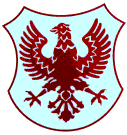 Številka: 3/2018Datum: 25. 10. 2018ZAPISNIK21. redne seje Sveta KS Bratov Smuk, ki je bila 25. 10. 2018 ob 18.00 uri v prostorih Krajevne skupnosti, Bratov Smuk, Likozarjeva ulica 29, Kranj.Prisotni: Manja Zorko, Tina Žalec Centa, Stanislav Rupnik, Rudolf Kukovič, Aleksandar AndričOdsotni: Jasminka KočevarDNEVNI RED:Pregled in potrditev zapisnika 20. redne seje KSSklep o prenosu upravljanja otroških igral na občinoImenovanje popisne komisije za izvedbo rednega letnega popisa sredstev in obveznosti do virov sredstev KS za leto 2018Pobude in predlogi krajanovVprašanja, predlogi in pobude članov sveta KSAd.1Pregled in potrditev zapisnika 20. redne seje KSNa zapisnik 20. redne seje KS ni bilo pripomb. Zapisnik je bil potrjen soglasno.Ad.2Sklep o prenosu upravljanja otroških igral na občinoPredsednica KS je člane obvestila, da naj bi bila še to jesen obnovljena otroška igrala na igriščih v naši KS. Prav tako so bila iz sredstev KS nakupljena nova igrala – gnezdeca, ki bodo namenjena najmlajšim. Predlaga, da Svet KS s sklepom prenese upravljanje novih otroških igral na občino in tako zagotovi, da bodo ustrezno vzdrževana. Sklep: Upravljane otroških igral, kupljenih iz sredstev KS se prenesejo v upravljanje Mestni občini Kranj. Sklep je bil sprejet soglasno.Ad.3Imenovanje popisne komisije za izvedbo rednega letnega popisa sredstev in obveznosti do virov sredstev KS za leto 2018Predsednica KS predstavi navodila za popis sredstev, katerega namen je uskladitev knjigovodskega stanja sredstev in obveznosti do virov sredstev z dejanskim stanjem ugotovljenim s popisom. KS mora s popisom zajeti vsa sredstva in obveznosti do virov sredstev, ki so na dan popisa oziroma na dan 31. decembra v lasti KS, ne glede na to, kje se na dan nahajajo. Popišejo se tudi obveznosti do dobaviteljev, do neposrednih uporabnikov.  Predlagala se je komisija za izvedbo letnega popisa v sestavi:Manja Zorko, predsednicaRudolf Kukovič, članAleksandar Andrič, članSklep: Svet KS sprejema sklep o izvedbi rednega letnega popisa srestev in obveznosti do virov sredstev Krajevne skupnosti bratov Smuk za leto 2016 in imenovanje popisne komisije v sestavi:Manja Zorko, predsednicaRudolf Kukovič, članAleksandar Andrič, članSklep je bil soglasno sprejet.Ad.4Pobude in predlogi krajanovPobuda označitve kolesarskih potiS strani krajana smo spomladi dobili pobudo za postavitev prometnih znakov oz. označbe kolesarske poti na cestnih površinah za kolesarje, in sicer na desni strani ceste Rudija Šelige, od krožišča proti Likozarjevi ulici, po Ulici talcev in cesti Jake Platiša. Na KS smo pobudo posredovali pristojnim na MOK, kjer so naročili študijo za vodenje kolesarskih stez in del te študije se nanaša tudi na predmetno cesto. Študija je pokazala rešitev, da bo ob obstoječi trasi enosmerne kolesarke steze, po prenovi potekala dvosmerna kolesarska steza, kar bo še bolj varno, kot bi bilo ob označitvi mešenaega prometa med motornimi vozili in kolesarji.Spremembe označitve intervencerjskih poti20. 4. 2018 se je skupina za ureditev intervencijskih poti v Mestni občini Kranj, v kateri so sodelovali tudi predstavniki izvajalca vzdrževanja cest, Medobčinskega inšpektorata Kranj in Gasilsko reševalne službe Kranj, zbrala na terenskem ogledu na Planini 2.
Skupina je z merodajnim interventnim vozilom fizično preverila prevoznost in predlagala rešitve za zagotovitev intervencijskih poti. Na podlagi njihovih ugotovitev in predlogov je pristojna služba na Uradu za gospodarstvo in gospodarske javne službe Mestne občine Kranj sprejela odločbo z spremembami prometne signalizacije, kot je prikazano v odločbi in fotografijah v prilogi.Ad.5Vprašanja, predlogi in pobude članov sveta KSLuknja v asfaltu na Tuga Vidmarja 4Rudolf je opozoril na nevarno luknjo v asfaltu na pločniku pri vhodu v blok na Tuga Vidmarja 4, zaradi katere je prišlo že do poškodbe enega fanta. Predlaga ukrepanje in sanacijo.Slaba preglednost v jutranjih urah iz garaž CRudolf je opozoril na nevarnost pri izhodu iz garaž C, kjer je v jutranjih urah ogledalo zamegljeno in je izvoz iz parkirišča precej nevaren zaradi slabe vidljivosti.V zadnjem tednu so pristojni na del cestišča, kjer so bila pogosto parkirana vozila in so tako še bolj zmanjševala vidljivost, namestili fizične ovire, da se vozila ne bi več parkirala na tem mestu.Visoki robniki okoli TušaRudolf in Manja sta opozorila, da ima pločnik okoli trgovskega centra Tuš na 3 lokacijah (pri uvozu v garažo, pri prevzemnem mestu Momax in pri izhodu iz parkirišča) visok robnik in onemogoča dostop za invalidske vozičke.KS poda pobudo na občino, da se visoki robniki uredijo za dostopnost za invalidske vozičke.Poškodovana ulična svetilkaStane opozori, da je na Likozarjevi ulici, tik pred podhodom ulična svetilka do polovice droga poškodovana zaradi rje in je lahko nevarna našim krajanom.KS poda pobudo na Vigred za pregled zadevne svetilke in sanacijo.Uničevanje klopi na igrišču OŠ Matije ČopaManja sporoča, da je ravnateljica OŠ Matije Čopa opozorila, da se dogaja uničevanje klopi na igrišču šole. KS čimprej uresniči načrtovani sestanek KS, OŠ in Pisarne prenove soseske Planina.Seja se je zaključila ob 19.00 uri.Zapisnikarica:MANJA ZORKOPredsednica sveta KS Bratov SmukTINA ŽALEC CENTAMESTNA OBČINA KRANJKrajevna skupnostBRATOV SMUKLikozarjeva ulica 29,4000 Kranj